体检须知 请参加体检考生认真阅读《2022年诸城市公开招聘城市社区专职工作者体检和考察公告》及其相关附件内容，以下提醒如有不符，以本次招考简章及相关公告为准。集合时间：12月30日（周五）上午7：30集合地点：诸城市超然首新空间（南外环路18号）携带物品：身份证（临时身份证明）、面试通知单、中性笔1支，体检费用300元。流程及注意事项：（一）流程30日7：30在诸城市超然首新空间门前查验面试通知单、身份证、考生本人是否一致，发放手机袋，考生逾期无故不到者，视为放弃体检，取消录用资格。考生上缴手机统一保管（手机袋必须书写姓名），领取体检表并根据体检表上的编号登记在册。完成上述基本工作后，考生统一前往体检地点，全部考生体检完成前，禁止任何考生离开体检医院，体检完成后领取手机自行离场，不再统一组织。（二）注意事项体检前一天请注意休息，勿熬夜，不要饮酒，避免剧烈运动。体检当天需进行采血、B超等检查，请在受检前空腹（不吃饭、不喝水）8-12小时。女性受检者如在月经期，请在血、尿抽样处告知工作人员；怀孕或可能已受孕者，事先告知医护人员，勿做X光检查。请配合医生认真检查所有项目，勿漏检。若自动放弃某一检查项目，将会影响录用结果。体检医师可根据实际需要，增加必要的相应检查、检验项目,费用需考生本人承担。考生应做好出行规划，诸城市超然首新空间附近停车位较少，开车前往的请按规定停放在停车位，以免影响正常交通或被贴罚单。考生在体检表个人疾病史栏按照要求填写，“个人基本信息”栏务必空着，禁止在体检表上标注任何能证明考生本人身份的信息。（见下图）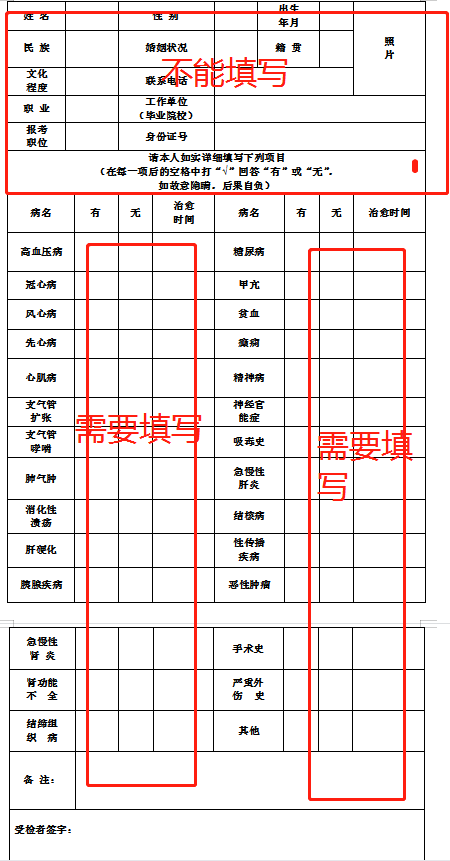 